INDICAÇÃO Nº 3304/2017Sugere ao Poder Executivo Municipal que proceda a limpeza da UBS Rubens Ribeiro localizada na Rua Gabriel P de Brito no Bairro Jardim Dona Regina.Excelentíssimo Senhor Prefeito Municipal, Nos termos do Art. 108 do Regimento Interno desta Casa de Leis, dirigem-me a Vossa Excelência para sugerir que, por intermédio do Setor competente, Proceda com a limpeza da UBS Rubens Ribeiro, localizada na Rua Gabriel P de Brito no  Bairro Dona Regina, localizado neste município.  Justificativa:Conforme reivindicação da população e pacientes, este vereador solicita a limpeza e roçagem de todo o entorno da UBS acima indicada, uma vez que moradores e pacientes informaram que se encontra muito suja e o capim está muito alto conforme mostram fotos em anexo, A situação ora apresentada causa transtornos aos moradores residentes próximos ao local, sendo de extrema importância a realização dos serviços pelo Poder Público.Plenário “Dr. Tancredo Neves”, em 30 de março de 2.017.                                                  JOEL DO GÁS                                                      -Vereador-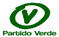 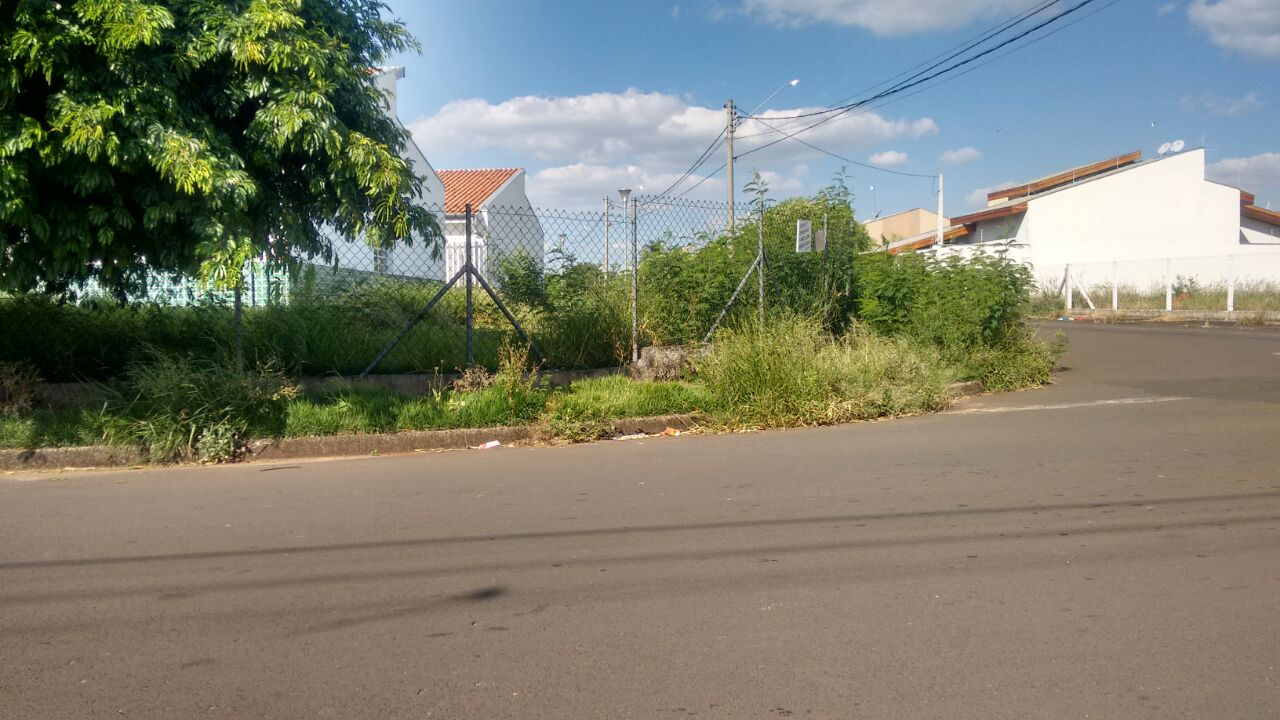 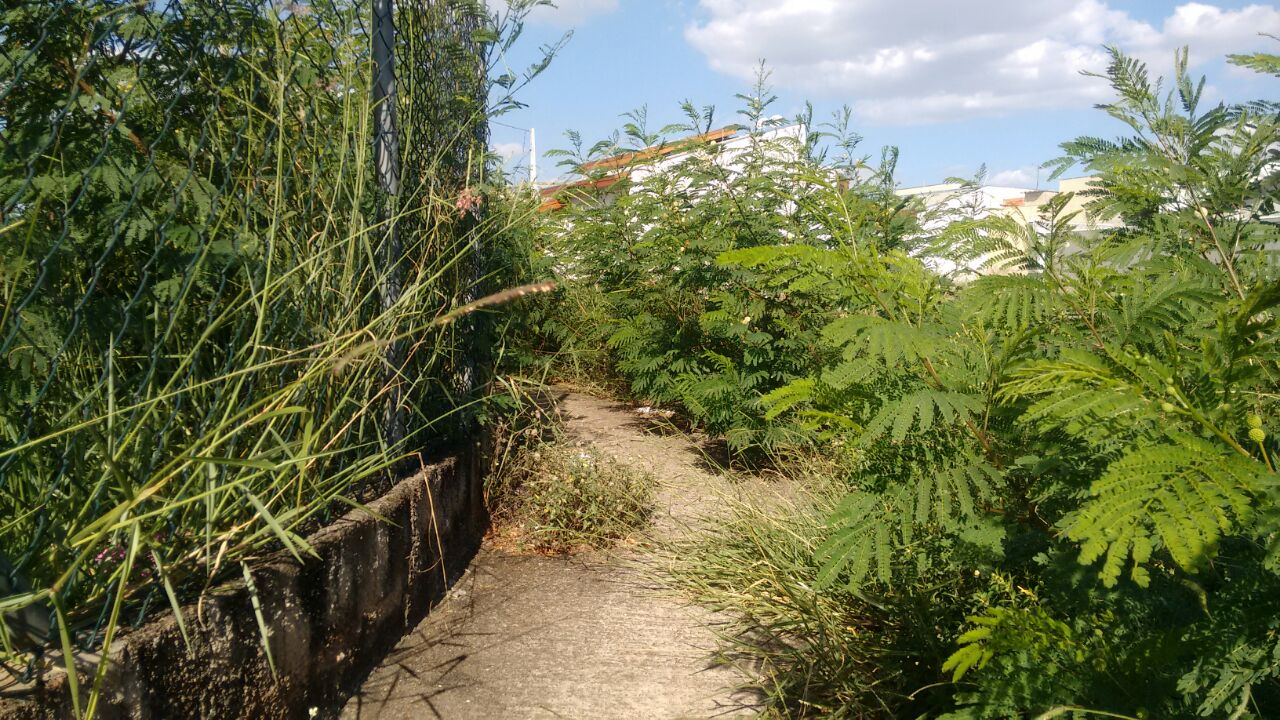 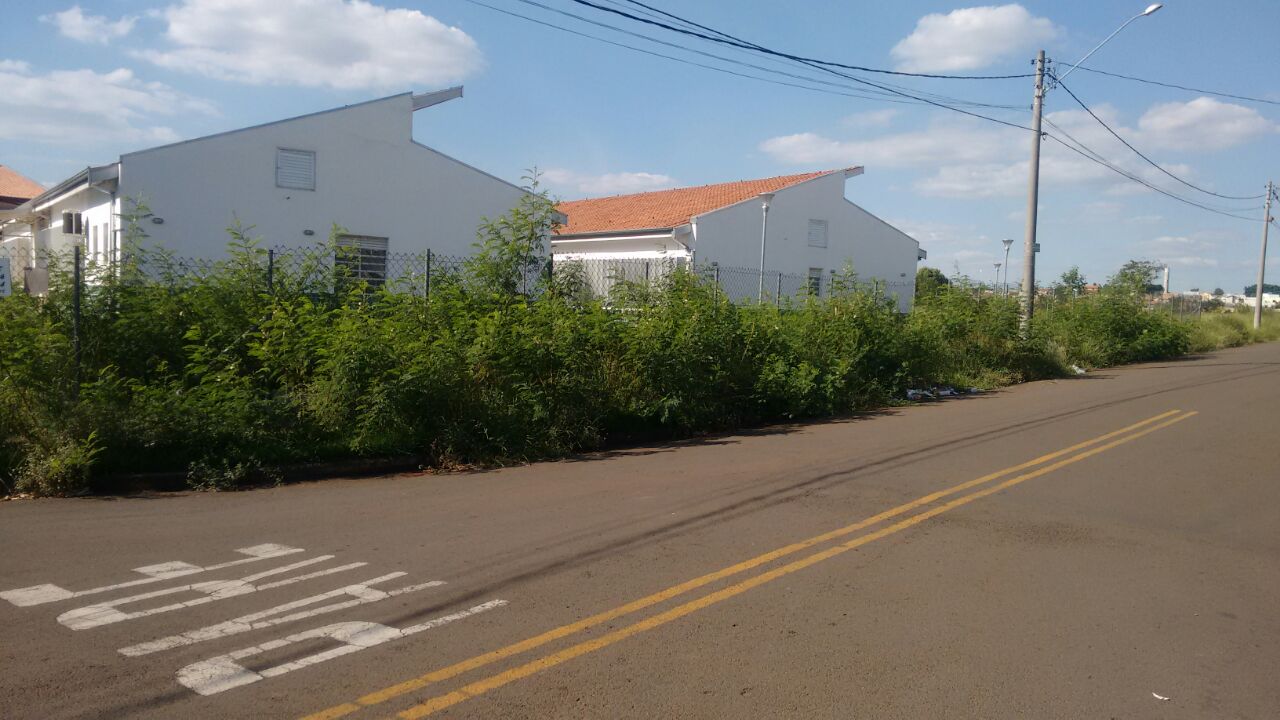 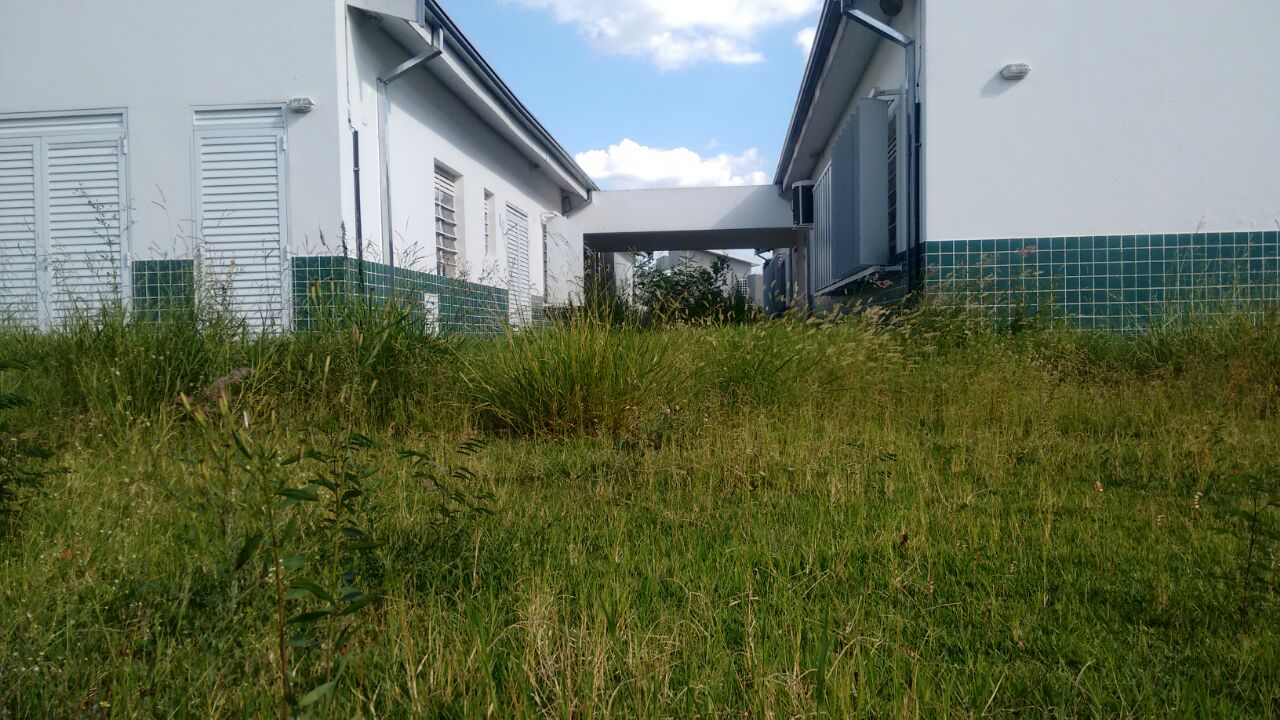 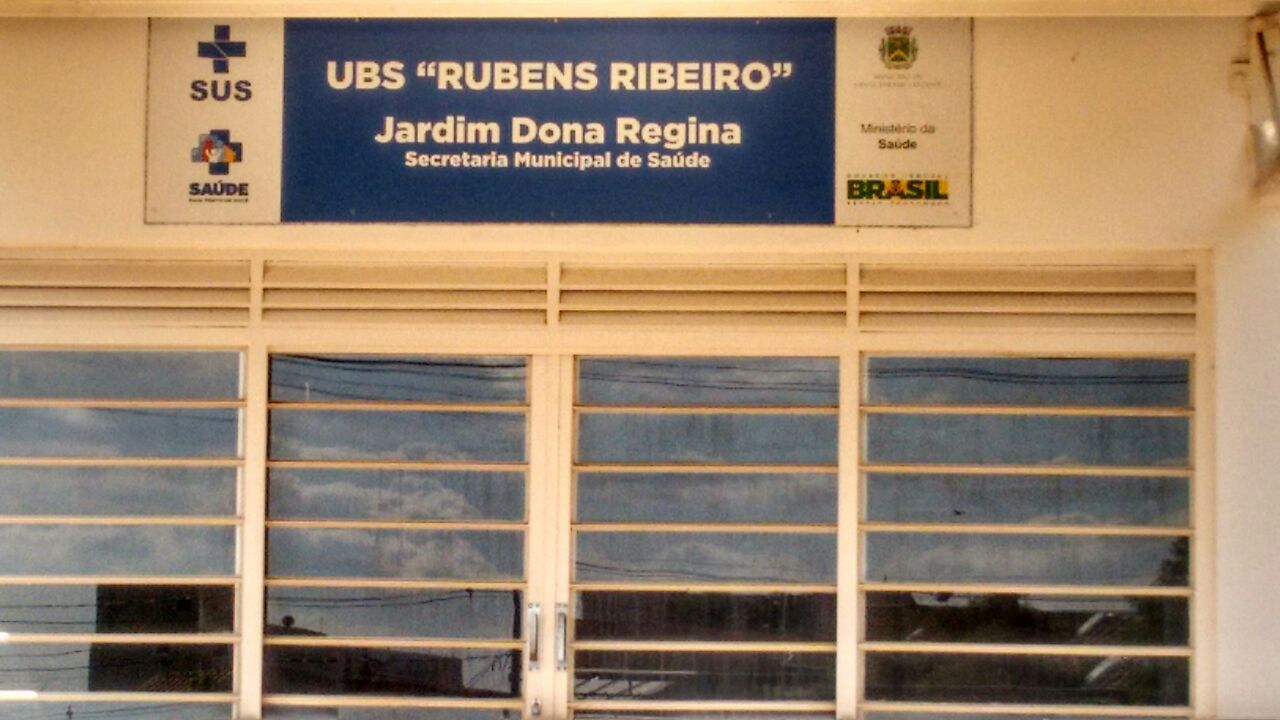 